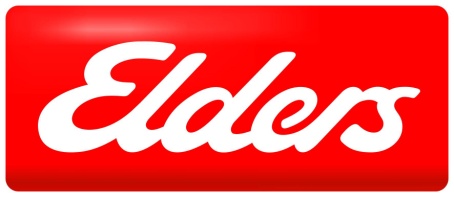 Elders have an annual black tie event organised every year by its Social Club committee. The theme for 2012 was “One Night in Rio” and to add a real Rio style atmosphere we invited Brazilian Dance Fusion along to provide the entertainment. The girls were amazing; Joanna did an excellent job choreographing the showcase, which incorporated the Brazilian dance styles of Samba, Lambada and Zouk. The conga line got everyone up and involved and costumes had the office talking for weeks. They were such a pleasure to deal with, the price was very reasonable and I would definitely recommend them for your next function, event or party. Kasey WhitworthExecutive Assistant to Southern ZoneEldersLevel 6, 27 Currie Street , Adelaide, SA, Australia, 5000p: 08 8425 5070f: 08 8425 4444m: 0438 838 696